Министерство образования и науки  РС(Я)ГБПОУ РС (Я) «Якутский коммунально-строительный техникум»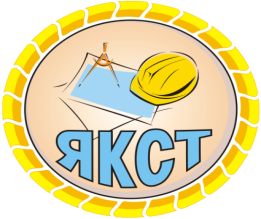 Всероссийский  конкурслучших психолого-педагогических программ и технологийв образовательной среде – 2020в номинации:Технологии психолого-педагогического сопровождения участников образовательного процессаПРОГРАММА социально-психологической адаптации студентов I курса ГБПОУ РС (Я) «Якутский коммунально-строительный техникум»Павлова Христина Петровна, педагог-психолог ГБПОУ РС (Я) «Якутский коммунально-строительный техникум»г. Якутск, 2020 г.Информация о разработчикеРазработчик программы: Павлова Христина Петровна, педагог-психолог ГБПОУ РС (Я) «Якутский коммунально-строительный техникум».Участники программы: студенты 1 курса, преподаватели, кураторы ГБПОУ РС (Я) «Якутский коммунально-строительный техникум».Место реализации программы: 677004, г. Якутск, улица Очиченко, 6, ГБПОУ РС (Я) «Якутский коммунально-строительный техникум».Сайт ОУ	http://yakst.ru/ Приемная: 8 (4112) 47-42-31, Факс: 8 (4112) 47-42-31 E-mail: ykst@gov14.ru. Руководитель ОУ: Калинина Светлана Валерьевна. АннотацияРазработчик программы социально-психологической адаптации студентов 1 курса ГБПОУ РС (Я) «Якутский коммунально-строительный техникум» Павлова Христина Петровна, педагог-психолог техникума.Работа по реализации программы рассчитана на первый год обучения обучающихся групп нового набора в техникуме и осуществляется в 3 этапа.Данная программа предназначена для кураторов групп, преподавателей техникума.Программа нацелена на то, чтобы студент успешно прошел адаптацию и социализацию в техникуме, в городской среде, так как 70 % первокурсников составляют ребята из улусов (районов) республики. Поэтому им уделяется большое внимание и упор со стороны кураторов, преподавателей, социально-психологической службы.Для реализации данной программы используются следующие психодиагностические методики: 1. Методика «Шкала тревожности Ч.Д. Спилбергера и Ю.Л. Ханина»32. Диагностическая анкета "Уровень адаптации студента к техникуму"53. Методика Г.Шмишека и К.Леонгарда «Методики изучения акцентуаций личности»64. Методика для диагностики учебной мотивации студентов А.А.Реана и В.А.Якунина, модификации Н.Ц.Бадмаевой5. Экспресс диагностика уровня самооценки личности
Источник: https://psycabi.net/testy/330-test-ekspress-diagnostika-urovnya-samootsenki-lichnosti-metodika-diagnostiki-samootsenki	Всех этих методик можно оформить на гугл – форме для того, чтобы удобно было заполнить студентам в онлайн - формате и быстро получать статистику ответов.Разработан план мероприятий на период адаптации по направлениям с содержанием работы, со сроками.Составлена модель адаптации первокурсников групп нового набора с целью способствовать формированию социально-психологической устойчивости первокурсников к учебно-воспитательным условиям и спрогнозировать их дальнейшее развитие.Описание проблемной ситуации, целей и задач, на решение которых направлена программаДля педагогического коллектива техникума большое значение имеет процесс адаптации обучающихся групп первого курса. Одной из наиболее важных проблем обучения в современном учебном заведении является адаптация не только к учебной нагрузке, но и к резкой смене окружающей социальной и психологической среды обучающихся.Адаптация – это процесс изменения характера связей, отношений обучающегося к содержанию и организации учебно-воспитательного процесса в образовательном учреждении. Адаптация молодого человека в среднем специальном учебном заведении является важным составным элементом в системе учебной деятельности. По причине того, что процесс адаптации чрезвычайно динамичен, и его успех во многом зависит от целого ряда объективных и субъективных условий, изучение механизмов и закономерностей адаптации студента в разнообразных учебных условиях приобретает в настоящее время фундаментальное значение.Целью программы является осуществление социально-психологических, педагогических системных мероприятий, способствующих успешной адаптации первокурсников групп нового набора к образовательно- воспитательному процессу в техникуме.Задачи программы:-	подготовка обучающихся к новым условиям обучения;-	формирование позитивных учебных мотивов;-	установление и поддержание социального статуса обучающихся в новом коллективе;-	создание дополнительных пространств самореализации личности во внеурочное время;-	предупреждение и снятие у обучающихся психологического и физического дискомфорта, связанного с новой образовательно-воспитательной средой.Целевая аудитория, описание ее социально-психологических особенностейСтуденты 1 курсов юношеского возраста 15-17 лет и совершеннолетние. В этом возрасте обретает значимость для личности первокурсников неоднородность их социального положения. С одной стороны, продолжают волновать проблемы, унаследованные от подросткового этапа, – право на автономию от старших, сегодняшние проблемы взаимоотношений – отметок, различных мероприятий и т.п. С другой стороны, перед ними стоят задачи жизненного самоопределения. Таким образом, юношеский возраст выступает как своеобразная черта между детством и взрослостью.Методическое обеспечение (научно-методическое и нормативно-правовое обеспечение) программыПроблемы социализации личности исследовали Г.М. Андреева, Е.В. Андриенко, И.С. Кон, В.В. Москаленко, А.В. Мудрик, А.А. Реан. Вопросы социальной адаптации личности рассматриваются в работах Ф.Б. Березина, О.С. Гребенюк, Л.В. Корель, М.И. Рожкова, О.В. Ромашова, В.В. Синявского. Подготовка специалиста, адаптированного к профессиональной деятельности должна учитывать личностные особенности студентов. Они исследованы А. Адлером, А. Бандурой, А. Маслоу, К. Роджерсом, С.Л. Рубинштейном, З. Фрейдом.В основу личностно-ориентированного обучения положены индивидуализированный и дифференцированный подходы; они являются базой технологии личностно-ориентированного и адаптивного обучения. Вопросам личностно-ориентированного образования посвящены исследования Е.В. Бондаревской, Э.Ф. Зеера, И.А. Зимней, А.М. Столяренко, Т.И. Шамовой, И.С. Якиманской.Исследования А.И. Смирнова и других педагогов (Г.А. Балл, М.С. Бургин, А.А. Вербицкий, Е.О. Галицких, О.П. Околепов, Г.А. Русских, И.С. Якиманская, М.Г. Яновская) показали, что в последнее время все интенсивнее в образовательную практику внедряются идеи личностно-ориентированного (личностно-деятельного) обучения студентов, которое предполагает возможность развивающего влияния студентов на личность преподавателя и на его саморазвитие. Под сущностью эффективности обучения, прежде всего, понимается мера изменений в позициях, направленности субъектов учебно- педагогической деятельности.Нормативно-правовой базой для разработки программы адаптации студентов являются следующие документы:- Федеральный закон РФ «Об образовании в Российской Федерации» № 273 от 29.12.2012 г. (с изменениями и дополнениями);- Конвенция о правах ребенка;- Федеральный закон от 24.06.1999 г. № 120 «Об основах системы профилактики безнадзорности и правонарушений несовершеннолетних» (с изменениями и дополнениями);- Устав ГБПОУ РС (Я) «Якутский коммунально-строительный техникум»;- Положение о воспитательном отделе ГБПОУ РС (Я) «Якутский коммунально-строительный техникум»;- Положение о работе с несовершеннолетними;- Положение о работе со студентами, состоящими в «группе риска».- Положение о порядке постановки на внутренний учет и снятия с внутреннего учета студентов в ГБПОУ РС (Я) «Якутский коммунально-строительный техникум» техникума;- Правила внутреннего распорядка для обучающихся в ГБПОУ РС (Я) «Якутский коммунально-строительный техникум».Описание используемых методик, технологий, инструментария со ссылкой на источникаДля реализации данной программы были использованы следующие психодиагностические методики: 1. Методика «Шкала тревожности Ч.Д. Спилбергера и Ю.Л. Ханина»32. Диагностическая анкета "Уровень адаптации студента к техникуму"53. Методика Г.Шмишека и К.Леонгарда «Методики изучения акцентуаций личности»64. Методика для диагностики учебной мотивации студентов А.А.Реана и В.А.Якунина, модификации Н.Ц.Бадмаевой5. Экспресс диагностика уровня самооценки личности
Источник: https://psycabi.net/testy/330-test-ekspress-diagnostika-urovnya-samootsenki-lichnosti-metodika-diagnostiki-samootsenkiСроки, этапы и алгоритм реализации программы (технологии)Работа по реализации программы рассчитана на первый год обучения обучающихся групп нового набора в техникуме и осуществляется в 3 этапа.I этап (сентябрь - октябрь)Оценить соматический, психологический и социальный статус обучающихся групп нового набора, их информирование об условиях, организации и содержании учебной деятельности в техникумеОказать	социально-психологическую	поддержку	вхождения	бывших  абитуриентов в новую образовательно-воспитательную средуII этап (ноябрь - декабрь)Выявить основные проблемы адаптации обучающихся групп нового набора  к новым образовательным условиям и указать пути их решения;Определить способы устранения имеющихся противоречий;Внести коррективы в организацию учебно-воспитательного процессаIII этап (январь - февраль)Использовать полученную информацию для проведения семинаров для кураторов, индивидуальных и групповых консультаций педагогов с целью решения проблемных ситуаций в образовательно-воспитательном процессеОрганизовать коррекционно-просветительскую работу с обучающими групп нового набора для формирования сплоченного студенческого коллектива и помощи дезадаптированным студентамПроводить консультации и просвещение родителей обучающихся групп нового набора, не адаптировавшихся к работе в новой средеПеречень и описание программных мероприятий, функциональные модули/ дидактические разделы/ учебно-тематические планы и т.д. (в зависимости от вида программы)План мероприятий на период адаптацииРесурсы, которые необходимы для эффективной реализации программы (технологии): требования к специалистам; перечень учебных и методических материалов, необходимых для реализации программы (технологии); требования к материально-технической оснащенности организации для реализации программы (технологии) (помещение, оборудование, инструментарий и т.д.); требования к информационной обеспеченности организации для реализации программы (технологии) (библиотека, Интернет и т.д.)Основными методами изучения процесса развития студенческого коллектива являются:1. Наблюдение в различных ситуациях.2. Беседы с членами коллектива и отдельными студентами (выявление мнений, настроений, отношений к событиям).3. Рейтинг (сбор и анализ экспертных оценок).4. Контент-анализ (обобщение разнообразной информации о студенческих коллективах, публикуемой в печати, передаваемой по радио, телевидению и т.д.).5. Анкетирование, анализ опыта работы общественных организаций.6. Метод социометрии и др.Ресурсы техникума:Социально – психологическая служба является структурным подразделением ГБПОУ РС(Я) «ЯКСТ».Цель: Обеспечение социально-психологических условий, способствующих успешному повышению качественных основ образовательного процесса в техникуме, и направленных на раскрытие личностно - значимого потенциала, в каждом из его субъектов деятельности (студентов).Задачи:1. Психологическое сопровождение учебно-воспитательного процесса.
2. Содействие личностной и социальной зрелости студентов через формирование у них способности к самопознанию, саморегуляции и саморазвитию.
3. Обеспечение психологической поддержки через индивидуальные и групповые формы работы.
4. Повышение психологической компетентности студентов и сотрудников техникума.Основные направления деятельности:1. Повышение психологической культуры преподавателей, студентов и их родителей, формирование у них устойчивого интереса к применению возможностей психологии в своей жизни.
2. Психогигиена и психопрофилактика дезадаптивных состояний.
3. Диагностика индивидуальных психологических особенностей личности студентов и преподавателей.
4. Целенаправленная работа, направленная на коррекцию психологических проблем, консультации и групповые тренинги. 	Педагог-психолог - Павлова Христина ПетровнаОбразование – высшее, ЯГУ, ФЯФНК, филолог, преподаватель якутского языка и литературы. Прошла переподготовку по программе педагог-психолог в 2009 г.Стаж работы в данной должности – 2 года.	Социальный педагог – Мигалкина Туйаара АлексеевнаОбразование – ФГАУУ ВО СВФУ, 2014 г., Социальная педагогикаСтаж работы в данной должности – 6 месяцев.Медработник техникумаПедагог-организаторБиблиотекарьКураторы группПреподавателиПривлеченные ресурсы:Организация взаимодействия и сотрудничества с ПДН ОП №3 МУ МВД, уполномоченным представителем по правам ребенка РС (Я), сотрудниками ОУР ММУ МВД России «Якутское»,  КДН и ЗП, отделами опеки и попечительства;Организация взаимодействия и сотрудничества со специалистами общественного фонда «ЗОЖ» г. Якутска, МУ МВД России по РС (Я) «Якутское», ГБУ РС(Я) «Якутский республиканский центр профилактики борьбы со СПИД-ом», заведующий отделом профилактики ГБУ РС(Я) «ЯРКВД», ГБУ РС(Я) ЯРНД, ГБУ РС (Я) «Научно-практический центр «Фтизиатрия».Описание сфер ответственности, основных прав и обязанностей участников реализации программы (технологии) (специалистов, детей, родителей, педагогов)Описание способов, которыми обеспечивается гарантия прав ее участниковМодель адаптации первокурсников групп нового набораЦель модели: способствовать формированию социально-психологической устойчивости первокурсников групп нового набора к учебно-воспитательным условиям и спрогнозировать их дальнейшее развитие.Основные задачи модели:Оценить общее состояние адаптации первокурсников групп нового набора и факторов, влияющих на его качество.Исследовать содержание, качество и организацию адаптации обучающихся, готовность к производственной деятельности.Определить мотивацию, перспективы и отношение к образованию.Для реализации поставленной цели разработаны следующие направления модели:Психологическая	адаптация,	связанная	с	переменой	выработанного стереотипа и формированием новых установок.Социальная адаптация, затрагивающая взаимодействие и привыкание к новым условиям, к новому статусу.Педагогическая адаптация, связанная с особенностями приспособления обучающихся к новым учебно-воспитательным условиям.Профессиональная	адаптация,	связанная	с	подготовкой	к	будущей профессии, к трудовой деятельности.Ожидаемые результаты реализации программы или технологииОжидаемыми конечными результатами Программы адаптации первокурсников групп нового набора к системе профессионального образования в ГБПОУ «Якутский коммунально-строительный техникум» являются приспособленность первокурсников к новой образовательной среде.Этому способствует работа по адаптации, которая проводится в системном взаимодействии всех участников образовательно-воспитательного процесса.1.	Полное и эффективное приспособление студентов первого курса к новой образовательной среде без ощущения внутреннего дискомфорта, а так же формирование у них новой системы жизнедеятельности, развитие научных, коммуникативных и организаторских способностей.2.	Формальная, общественная и дидактическая адаптация первокурсника.3.	Гармоничные взаимоотношения между личностью студента и средой.4.	Освоение конструктивных и бесконфликтных способов решения проблем.5.	Выработка новых форм и способов поведения, позволяющих, в наибольшей степени, соответствовать своему новому статусу.6.	Согласованность в педагогическом взаимодействии между преподавателем и студентом при организации способов обучения.7.	Хорошая посещаемость и успеваемость студентов.Система организации внутреннего контроля за реализацией программы (технологии)Критерии оценки достижения планируемых результатов: качественные и количественныеОсвоенные общие компетенцииФакторы, влияющие на достижение результатов программы или технологииСтепень социальной адаптации первокурсника в техникуме определяет множество факторов: индивидуально-психологические особенности человека, его личностные, деловые и поведенческие качества, ценностные ориентации, академическая активность, состояние здоровья, социальное окружение, статус семьи и т.д. Внешние факторы:Имидж техникума( среди ПОУ СПО)Профориентационная работаРабота сайта техникума, средства массовой информации, социальные сети и др. Планомерная система дифференцированной и индивидуальной работы преподавателей, кураторов;Благоприятный микроклимат в группе;Материальная- техническая  база техникума ( учебные мастерские, кабинеты, лаборатории);Уровень квалификации преподавательского состава;Востребованность специальностей и профессий СПО отрасли строительства и жилищно-коммунального хозяйства;Успешное проведение и участие в Чемпионатах профессионального мастерства WorldSkills RUSSIAСведения о практической апробации программы на базе организации: место и срок апробации, количество участниковЦелью педагогического процесса в ГБПОУ «Якутский коммунально-строительный техникум» является создание условий для формирования гармонично развитой личности, с мировоззренческими позициями и установками в отношении обучения и профессии, обеспечивающие способность и готовность выпускника к высоким достижениям для общества.Сроки реализации: август 2019 года – февраль 2020 года.Объекты программы: студенты 1 курса ГБПОУ «Якутский коммунально-строительный техникум».В 2019-2020 учебном году ГБПОУ «Якутский коммунально-строительный техникум» на основе ФГОС осуществляет подготовку обучающихся по следующим профессиям и специальностям:-	программы подготовки специалистов, квалифицированных рабочих и служащих среднего звена:	На базе 9 классов с освоением среднего общего образования:08.02.01. Строительство и эксплуатация зданий и сооружений. Квалификация: техник;08.02.08  Монтаж и эксплуатация оборудования и систем газоснабжения. Квалификация: техник;08.01.26 Мастер по ремонту и обслуживанию инженерных систем ЖКХ. Квалификация: слесарь – сантехник.08.01.02 Монтажник трубопроводов	На базе 11классов08.02.01. Строительство и эксплуатация зданий и сооружений. Квалификация: техник;13.02.02  Теплоснабжение и теплотехническое оборудование. Квалификация: техник;21.02.06 Информационное обеспечение градостроительной деятельности. Квалификация: техник;08.01.25 Мастер отделочных строительных и декоративных работ. Квалификация: штукатур, маляр строительный.Количество студентов 1 курса (очное обучение)  в 2019-2020 учебном году – 198.Результаты апробации программы:	- 2018 г.Участие студента группы «Управление, эксплуатация многоквартирным домом» Богомоева Алексея в межрегиональной научно-практической конференции «Здоровье нации» с докладом «Особенности адаптационного периода студентов, проживающих в общежитии», 2 место.	- Участие Павловой Христины Петровны, педагога - психолога техникума:	- 2018 г., внутритехникумовский конкурс методических разработок преподавателей «Психологические тренинги для студентов во время адаптационного периода»– 3 место;- 19.04.19, I республиканская научно-практическая конференция «Макаровские чтения», доклад «Психолого-педагогические приемы в формировании коллектива студентов в адаптационный период», 3 место;- 2019 г., дистанционное участие во Всероссийском конкурсе работой «Социально-психологические особенности адаптации студентов к проживанию в общежитии» - Диплом 1 место №ДК 17479;- 22.01.19, публикация на официальном сайте издания fgosonline.ru учебно-методического материала «Адаптационный период студентов в условиях проживания в общежитии» - Сертификат;- 2019 г., публикация статьи “Психолого-педагогические приемы формирования коллектива в адаптационный период в сборнике материалов I республиканской научно-практической конференции «Макаровские чтения».Результаты, подтверждающие эффективность реализации программы (технологии)Эффективность программы оценивается результативностью мероприятий по адаптации первокурсников к обучению в техникуме, повышению их мотивации и сохранность контингента. Ожидается уменьшение симптомов дезадаптации, своевременное предупреждение возможных правонарушений, нарушений психологического здоровья, развитие готовности к профессиональному обучению.Результативность участия студентов техникума за 2018-2019 уч.гг.IY Всероссийская  олимпиада «Основы геодезии и картографии»:Сидоров Игорь – 2 место, Николаев Данил- 1местоII региональная олимпиада в сфере профессионального образования по  ОГСЭ, ОПД, ЕН ( на базе ГАПОУ РС(Я) «РТК в г. Мирном»: Сидоров Игорь – 3 место – Проводин В.О.), Романова Наталья –  2 место- Кузьминцева Ю.В., Суханов Николай –  3 место Морозов Г.Н.Республиканский конкурс «ЭССЕ» среди студентов, посвящ. Ко Дню РС(Я) – Восточно-Сибирский институт экономики и менеджмента Сидоров И. – занял 1 местоОлимпиада по финансовой грамотности - Агаев Тамерлан МЖКХ-18 ( диплом 1 степени), Андросова Св. – ТИТО-18,- диплом 3 степениРеспубликанская НПК «Шаг в будущую профессию» (Пакин А, группа ВиВ 17) с докладом ««Исследование работы водопроводных очистных сооружений г Якутска» - диплом 3 степениVII отборочный конкурс Регионального чемпионата «Молодые профессионалы» Ворлдскиллс РС(Я):по компетенции  «Сухое строительство и штукатурные работы»: 1 место – Федоров Иван –МСС-182 место Федоров Айаан- МСС-183 место Парилов Валентин- МСС-18по компетенции «Малярные и декоративные работы»:1 место-Бережнова Надежда –ТИТО-182 место- Лапушкина Валерия- УЭД-18по компетенции «Сантехника и отопление:2 место Шамаев Алексей – ВИВ-17Региональный  этап  Всероссийской олимпиады профессионального мастерства обучающихся по специальностям СПО «Строительство и эксплуатация зданий и сооружений» - Антипин Дима – СИЭЗ-17 – 1 место. Иванов Григорий – СИЭЗ-16 – 2 место, 3 место –Николаев ДанилВсероссийская неделя финансовой грамотности детей и молодежи во внутритехникумовском конкурсе  по финансовой грамотности –Агаев Тамерлан МЖКХ-18 ( диплом 1 степени), Андросова Св. – ТИТО-18,- диплом 3 степени Отборочные соревнования на право участия в финале национального Чемпионата «Молодые профессионалы» Ворлдскиллс РС(Я): Федоров И. ( г. Королев), Бережнова Н. (г. Новокузнецк)VII финал Национального Чемпионта  “Молодые профессионалы» - Федоров Иван – 9 место. г. КазаньВсеросийская олимпиада профмастерства по специальности «Строительство и эксплуатация зданий и сооружений» - Антипин Дима – СИЭЗ-17Результативность участия студентов техникума за 2019-2020 уч.ггРеспубликанский форум  «Актуальные  вопросы подготовки  кадров  в условиях цифровизации экономики в Республике Саха (Якутия)» (Хакатон «DevelopmentProjectFuture») Бокша РостиславАлександров Артур, Сивцев А.(ТИТО-19, УЭД-18, СИЭЗ-19) Диплом 1 степени в номинации «Лучший проект»Студенческая НПК «Молодежь. Наука. Творчество-2019» в рамках Республиканского форума  «Актуальные  вопросы подготовки  кадров  в условиях цифровизации экономики в Республике Саха (Якутия)». – Грицак Арина, ст. гр. УЭД-18, Диплом 1 степени в секции: «Техническии науки»Студенческая НПК «Молодежь. Наука. Творчество-2019» в рамках Республиканского форума  «Актуальные  вопросы подготовки  кадров  в условиях цифровизации экономики в Республике Саха (Якутия)». – Алексеев Антуан, ст. гр. МЖКХ-19 Диплом 3-4 степени в секции: «Естественные науки»Республиканский диктант – Олонхо -2019 – всего приняли – 30 чел. все дипломы 1 степениРеспубликанская дистанционная олимпиада по финансовой грамотности – всего приняли 15 из них  диплом 2 степени 3 чел., диплом 3 степени – 13 чел.Республиканский заочный конкурс «Я возрождаю историю» Бокша Ростислав- грамота за 2 местоVIII Открытый региональный чемпионата «Молодые профессионалы» Республики Саха (Якутия) по компетенции «сантехника и отопление Грачев Артем – 1 место, Халиулин Владимир – 2 место по компетенции «Сухое строительство и штукатурные работы – 1 место, 2 место, 3 местоВсероссийская олимпиада по дисциплине «Основы геодезии» - приняли всего 13 чел., из них 2 место -6, 3 место-6Всероссийская олимпиада для студентов по дисциплине: «Правовое обеспечение в профессиональной деятельности» Сидоров Игорь (СИЭЗ-17)- диплом 3 степени Антипин Дмитрий (СИЭЗ-17) – диплом 3 степениВсероссийская олимпиада «Правовые основы Российского государства» Захаров Дмитрий- диплом 1 степениМеждународный дистанционный конкурс «Звездный час» Еникеев Кирилл- диплом 3 степениМеждународный дистанционный конкурс «Звездный час» по предмету «Русская литература», 10кл. Всего приняли 6 чел. Из них  диплом 2 степени 5 чел., диплом 3 степени – 1 челЗАКЛЮЧЕНИЕИзменения, происходящие в мире, заставляют общество предъявлять новые требования к современному специалисту. Большое внимание уделяется его умению адаптироваться к быстро изменяющимся условиям. При этом современный специалист должен на протяжении всей своей жизни заниматься самообразованием для того, чтобы быть успешным. Основополагающим требованием модернизируемой экономики нашей страны к профессиональному образованию является формирование такого специалиста, который умел бы самостоятельно творчески решать производственные, общественные задачи, критически мыслить, вырабатывать и защищать свою точку зрения, свои убеждения, систематически и непрерывно пополнять и обновлять свои знания путем самообразования, совершенствовать умения, творчески применять их в действительности, находить решения в нестандартных условиях. Качество подготовки такого специалиста во многом определяется системной организацией образовательного процесса.Адаптация студента в техникуме - многоуровневый и многосторонний процесс перестройки потребностно-мотивационной сферы, комплекса имеющихся навыков, умений и привычек студентов в соответствии с новыми задачами, целями, перспективами и условиями их реализации.В программе сформулирована совокупность организационно- педагогических условий: своевременная систематическая диагностика проблем студентов в первоначальный период обучения в образовательном учреждении, их индивидуально-типологических особенностей; психолого-педагогическое сопровождение субъектов образовательного процесса; систематический мониторинг происходящей адаптации для выявления, оценивания, корректировки педагогических воздействий; ориентация содержания вариативной части учебного плана на успешное овладение студентами навыками самостоятельной познавательной деятельности, снятие у первокурсников психологических зажимов и барьеров, повышение уверенности в собственных силах.Создание совокупности заявленных организационно-педагогических условий, обеспечивающих эффективную адаптацию первокурсников в начале их обучения в системе среднего профессионального образования, является важной составляющей их успешности в обучении и дальнейшем освоении профессии и специальности.ЛИТЕРАТУРА1. Овчарова Р.В. Справочная книга социального педагога. - М.,2001.2. Выготский Л.С.Психология.-М: Изд-во Эксмо-Пресс, 2000. – 108 с.- (Серия «Мир психологии»)3. Овчарова Р.В. Справочная книга психолога.- М.,1996.4. Грецов А.Г., Жукова Е.В. Из школы в жизнь: социально психологическая адаптация старшеклассников/ Грецов А.Г., Жукова Е.В.: журнал «Психология и школа», 2002 -№ 1. – стр. 34-435. Анн Л.Ф. Психологический тренинг с подростками/Л.Ф.Анн. - Питер,2008.-272 с.6. Грецов А.Г. Тренинг общения для подростков/А.Г.Грецов.-Питер,2005.-160 с.7. Митина Л.М. Психологическое сопровождение выбора профессии. М., “Флинта”, 2003, 181 с. 8. Грецов А., Бедарева Т. Психологические игры для старшеклассников и студентов. – СПб.: Питер, 2008.9. Ильин Е.П. Мотивация и мотивы. СПб.,2000.10. Психологический тренинг с подростками /Л.Ф. Анн.-СПб.,2003.11. Рогов Е.И. Настольная книга практического психолога. – М.,2001.ПРИЛОЖЕНИЕ № 1ПЛАН МЕРОПРИЯТИЙМесячника адаптации первокурсниковГБПОУ РС (Я) «Якутский коммунально-строительный техникум»С 02 сентября по 02 октября 2019г.ПРИЛОЖЕНИЕ №2Деятельность куратораБезусловно, что профессионально-нравственная культура не появляется сама по себе, ее необходимо воспитывать, внедрять в сознание молодежи. И в этом процессе ведущую роль играет куратор группы – ибо это первый человек, преподаватель и старший товарищ, с которыми сталкиваются бывшие абитуриенты, ставшие студентами первого курса. От того, насколько куратор сам по себе личность, от того, насколько серьезно он относится к своей дополнительной нагрузке, зависит формирование профессионально-нравственной культуры студентов.Деятельность куратора должна опираться, на ряд принципов:1.	«Уважай». Основной принцип межличностного общения, основанный на восприятие любого даже самого нерадивого или недисциплинированного студента как самостоятельной и сформировавшейся личности. Критика действий студентов должна быть аргументированной; нельзя и недопустимо унижать их достоинство; терпение, такт и желание помочь должны стоять на первом месте.2.	«Обучай». Этот принцип включает в себя следующее:2.1.	Информирование студентов о практических сторонах жизни в деятельности техникума: о расположении корпусов и системе взаимосвязи между ними, индексации учебных аудиторий, о службах, которые есть в техникуме, и о том, в каких случаях к ним можно и нужно обращаться, о структуре техникума и о его руководстве.2.2.	Формирование морально-психологического климата в группе - привитие традиций техникума, обучение правилам достойного поведения и элементарным основам культуры поведения, внедрение навыков общения.3.	«Доверяй, но проверяй». Студент техникума отличается от школьника более широкими рамками свободы. Куратор не обязан выполнять «полицейские» функции, но доверяя студентам в вопросах организации их собственного рабочего времени, наставник, прежде всего, должен довести до сознания каждого понятие «дисциплина». Понятно, что достигается это достаточно жестким контролем.4.	«Формируй». Этот принцип работы куратора имеет долговременный, стратегический характер. Куратор выступает здесь активным фактором воздействия на студента: - на базе изменения личности необходимо подсказать, над чем конкретно надо работать студенту, чтобы он стал полноценным специалистом; постараться сгладить негативные стороны проявления некоторых черт характера; сориентировать студента на достижение реальных целей; научить их реально оценивать свой потенциал. Действенным средством формирования профессионально-нравственной культуры является работа куратора по побуждению участия студентов во внеучебной работе в любом ее направлении. Постоянная, систематическая занятость в различных формах внеучебной работы позволяет выработать некоторые профессиональные качества будущих специалистов, соответствующие новому уровню требований культуры:4.1.	Проведение любого внеучебного мероприятия требует четкости, разработанности, умения проявить инициативу, принимать решения.4.2.	Возникновение альтернативных предложений, их обсуждение, поиск наиболее приемлемого варианта неизбежно вызывает споры, противостояние мнений – отсюда необходимость выработки навыков разрешения конфликтных ситуаций, умения находить компромисс, аргументировать свою точку зрения.4.3.	Внеучебная работа требует от студентов высокой личностной организованности, умения распределять свое время таким образом, чтобы получить удовлетворение от проведения мероприятий с наименьшими потерями, не снижая качества обучения.4.4.	Выработка концепции внеучебного мероприятия, разработка плана его реализации, методов и способов проведения мероприятия в значительной мере приучает к творческому отношению к порученному делу. Момент творчества не только имеет самостоятельное значение, но и развивает личность, служит стимулом активной деятельности.4.5.	Реализация любого мероприятия по внеучебной работе развивает организаторские способности: от умения найти необходимых людей, создать условия для их слаженной работы. Кроме того, анализ ошибок и упущений, сделанных во время подготовки и проведения мероприятий, дает необходимый опыт объективного отношения к оценке результатов своей деятельности.4.6.	Подготовка и проведение внеучебных мероприятий, входящих в план внеучебной работы, заставляет студентов вырабатывать в себе такие качества, как обязательность, ответственность, дисциплинированность: успех любого дела зависит от четкой взаимосвязи и взаимозависимости участников мероприятия, от того, насколько они могут надеяться друг на друга.4.7.	Совместна творческая работа, развивает в участниках дух коллективизма (корпоративности), здорового и позитивного патриотизма, которые основаны на объективной оценке их деятельности со стороны окружающих. Чувство локтя, единства с товарищами приносит глубокое моральное удовлетворение. Кроме того, заслуженная и обоснованная гордость за результаты своего труда и труда своих товарищей значительно сказывается на чувстве собственного достоинства – немаловажный фактор для самоутверждения личности.Вышесказанное не означает, что некоторые из профессиональных качеств, указанных выше, вырабатываются только при участии студентов во внеучебной работе. Конечно, нет – в учебном процессе эти черты специалистов тоже развиваются. Однако следует признать, что эффективность приобретения любых навыков зависит от формы: активной или пассивной. А в этом смысле не учебная работа – форма активная и, следовательно, результативная. Идеален вариант, когда куратор не только стимулирует участие во внеучебной работе, но и проявляет действительный интерес к ее результатам, более того сам участвует в этой работе.Еще одно немаловажное направление деятельности куратора – вовлечение студентов в художественное творчество. Это позволяет раскрывать личности студентов, раскрепощает его, позволяет приобретать те необходимые качества личности, которые затем будут обнаруживаться в практической деятельности и способствовать карьерному и профессиональному росту:«Умение проявить себя»: выбор сферы творчества, любимого занятия, хобби и желание получить общественную оценку своего выбора, прежде всего, заставляет молодых людей определять свои возможности и способности, учит критически относиться к себе, объективно выявлять свои «плюсы» и «минусы». Без реального участия в общественных навык «проявить себя» не дает о себе знать. Кроме того, зачастую студенты даже не нацелены на выявление всех своих способностей«Умение «подать себя» (заявить о себе): чаще всего это умение вырабатывается методом проб и ошибок, когда личность определяет ту линию поведения, которая наилучшим способом соответствует ей, адекватно выражая устремления. Необходимо иметь в виду, что желание заявить о себе, обратить на себя внимание окружающих – активное начало деятельности и важныймотиватор: ведь пассивное ожидание (тебя сами заменят) непродуктивно. Кроме того, это умение «подать себя» учит внимательно относиться к партнерам (другим людям), определять ответную реакцию на конкретные действия. Внимательное и уважительное отношение к другим – важный момент социально активного поведения.Без сомнения, выработка умений «подать себя» и «проявить себя», требует, в свою очередь, умелого руководства со стороны старшего поколения: роль куратора сводится не только к стимулированию художественного творчества, но и к критической оценке проявлений этого творчества не только со стороны «старшего поколения», но и со стороны сокурсников. ПРИЛОЖЕНИЕ №3ПреподавателиПреподаватель  в своих наблюдениях за студентами может самостоятельно определять уровень адаптации первокурсника, если знает признаки адаптированности:Низкий уровень адаптации: студент равнодушно или отрицательно относится к техникуму;нередки жалобы на здоровье;преобладает подавленное настроение;наблюдаются нарушения дисциплины;учебный материал усваивается фрагментарно;затруднена самостоятельная работа, нет интереса к ее выполнению;домашние задания выполняет нерегулярно, необходим постоянный контроль, систематические напоминания со стороны преподавателей, куратора или родителей;для понимания нового и решения задач по образцу требует значительной помощи преподавателей;общественные поручения выполняет под контролем, без особого желания, пассивен;близких друзей не имеет, знает по именам и фамилиям лишь часть одногруппников.Средний уровень адаптации:студент положительно относится к техникуму, посещение не вызывает отрицательных переживаний;понимает учебный материал, если преподаватель излагает его подробно и наглядно;усваивает основное содержание учебных программ, самостоятельно решает типовые задачи;сосредоточен и внимателен при выполнении заданий, поручений, указаний старших, но при его контроле;бывает сосредоточен только тогда, когда занят чем-то для него интересным;почти всегда выполняет домашние задания;общественные поручения выполняет добросовестно;дружит со многими одногруппниками.Высокий уровень адаптации:студент положительно относится к техникуму, предъявленные требования воспринимает адекватно;учебный материал усваивает легко;глубоко и полно овладевает программным материалом;решает усложненные задачи;прилежен, внимательно слушает указания и объяснения преподавателей;выполняет поручения без внешнего контроля;проявляет большой интерес к самостоятельной учебной работе, готовится ко всем занятиям;общественные поручения выполняет охотно и добросовестно;занимает в группе благоприятное статусное положение.Рекомендации преподавателям по адаптации первокурсников1. На первых занятиях ознакомить с системой обучения в колледже и требованиями к знаниям.2. Провести беседу о правильном слушании лекции.3. Учить студентов правильно работать с книгой, методическими пособиями. 4. Учитывать индивидуальный подход к студенту при опросе с учетом психологических и возрастных особенностей.5. Скорректировать количество домашнего задания и письменных работ по требованиям программ. Оно должно быть минимальным с целью предупреждения перегрузки.6. Использовать способы воздействия на мотивационную сферу студента: проблемное обучение, приемы активизации, общение, разнообразные педагогические технологии, компьютерное обучение.7. Проводить менее стрессогенный опрос: письменный, текстовый или групповой.8. Уделять внимание беседам о нравственности, самовоспитании, об организации режима дня, профилактике заболеваний.9. Всячески предупреждать повышение тревожности у студентов.10. Применять такие формы и методы обучения, которые позволили бы студентам эффективно общаться с целью скорейшей адаптации и устранения языкового барьера.11. Применять методы обучения педагогов - новаторов. 12. Занятия проводить, опираясь на зону актуального и ближайшего развития студента.КураторыКураторство — незаменимая и при правильной организации, эффективная система взаимодействия преподавателей и студентов, которая позволяет решать многие задачи в учёбе и в других студенческих проблемах, передавать молодёжи жизненный опыт, знания, традиции, оказывать определённое воздействие на их мировоззрение и поведение.
Метод убеждения, с помощью которого формируются взгляды, представления, понятия студентов, происходит обмен информацией (влияние, диалог, доказательство, призыв, убеждение и тому подобное). 
Метод стимулирования, с помощью которого организуется деятельность студентов и стимулируются позитивные ее мотивы (задания, поручения, требования, соревнования, пример, создание ситуаций успеха).Метод оценки и самооценки, с помощью которого проводится оценивание поступков, стимулирования деятельности, предоставления помощи студентам в саморегуляции их поведения (поощрение, замечание, ситуация доверия, контроля, самоконтроля, самокритики и тому подобное).В своей работе куратор использует такие формы:организационные (групповая, индивидуальная);познавательные (викторина, аукцион, диспут, конкурс, конференция и др.);морального воспитания (круглый стол, акция милосердия, литературно- музыкальный вечер, День кафедры, факультета).
Знакомство с группой.Знакомство с группой необходимо начинать за несколько дней до начала учебного года. Работа куратора в этот период, заключается в подготовке списка группы (занесения его в журнал куратора), ознакомление с информацией карточки абитуриента: выявление потенциальных лидеров, заведомо слабых по успеваемости студентов (согласно итогам единого государственного экзамена). В первый учебный День куратор:присутствует вместе со студентами своей группы на торжественных мероприятиях;помогает разобраться с учебным расписанием;организует первое знакомство с группой;проводит знакомство с учебными корпусами, чтобы помочь студентам освоиться в стенах техникума;настраивает студентов на серьёзное и ответственное отношение к учёбе, к жизни в техникуме, на бережное отношение к материальным ценностям, предоставленным в их пользование (аудитории, парты, оргтехника, мебель в общежитии и т.п.).Знакомство студентов с техникумом (историей, традициями, требованиями к студентам) необходимо начать с 1 сентября и продолжать в течение двух-трёх месяцев.
Выбор актива группы.Актив группы выбирается в сентябре. Актив группы состоит из старосты, секторов, которые избираются на общем собрании группы.Куратор должен организовать проведение выборов актива и обязанностей глав секторов (информационный, научный, культурно-массовый, спортивный). До того как проводить выборы, необходимо ознакомить студентов с правами и полномочиями представителей актива. Нельзя допускать, чтобы кандидатуру выбирали против его желания, а также, чтобы студенты равнодушно относились к выбору актива группы. Следует предупредить студентов, что актив всегда можно переизбрать, а в конце учебного года он должен сделать отчет о своей деятельности.
Задача куратора во время выборов актива группы состоит в том, чтобы настроить студентов на серьёзное отношение к происходящему и не влиять на принятие решений (даже если будет казаться, что выбор сделан неверным).
Час куратораГлавной формой работы со студентами являются кураторские часы, время которых обычно регламентируется внутри техникума и связано с расписанием. Кураторский час рекомендуется проводить один раз в неделю. Темы кураторских часов могут варьироваться, но в рамках основных направлений воспитательной работы: профессиональное трудовое воспитание (формирование специалиста); гражданское, правовое (формирование гражданина и патриота) и духовно – нравственное (содействие в становлении интеллигента, культурного человека, ведущего полноценный здоровый образ жизни). 
Час куратора рекомендуется проводить один раз в неделю, а в первые месяцы учебного года несколько раз в неделю. Примерная тематика часа куратора:решение повседневных проблем и вопросов, появившихся у группы;обсуждение актуальных вопросов современной жизни (знание и защита собственных прав, ценность семьи для современной молодёжи, городской и сельский образ жизни и т.д.);встречи с директором, знаменитыми выпускниками факультета, специалистами, представителями общественных организаций и др.;проведение деловых игр на коллективное взаимодействие, на сплочение и развитие доверия студентов друг к другу;беседы с отдельными студентами об их успеваемости, посещаемости, участии в делах группы, факультета, университета.С помощью кураторских часов первокурсники получают возможность правильно сориентироваться в новой для них обстановке и, самое главное, в этот момент закладывается основа патриотизма к своему техникуму, происходит знакомство с богатыми традициями техникума.Деятельность куратора по адаптации студентов 1 курса.
Адаптация первокурсника - первая, наиважнейшая задача куратора. На этом этапе куратору необходимо:узнать о своих студентах как можно больше: сначала заочно, по карточке абитуриента, потом во время встреч и бесед;создать в группе атмосферу доброжелательности, товарищества и взаимопомощи, выявить и подобрать актив группы;ознакомиться с условиями проживания студентов (особенно в общежитиях).
Основная кураторская работа проводится на первом курсе.Рекомендации для кураторов первокурсников:Во втором учебном семестре первого курса куратор может провести анкетирование студентов группы по вопросу удовлетворенности различными сторонами жизни в техникуме.Удовлетворены ли вы:(Да Не очень Нет)- набором и содержанием учебных дисциплин?- организацией учебного процесса?- своими результатами в зимнию сессию?- качеством преподавания?- обеспеченностью учебно-методической литературой?- технической оснащенностью аудиторий?- отношениями с преподавателями?- отношениями в группе?- бытовыми условиями в ССУЗе? - условиями питания в ССУЗе? - условиями для полноценного досуга? - организацией массовых мероприятий в ССУЗе?- возможностями заниматься спортом?  - возможностями для художественного творчества?Проанализировав полученные результаты, куратор сможет узнать степень адаптации студентов группы.В психологической практике существует много практических методов, рекомендуемых к использованию в период адаптации. Одним из них является метод наблюдения за поведением при помощи  таблицы квалификации поведения по степени уверенности и агрессивности: ПРИЛОЖЕНИЕ №4Опросник Шмишека. Акцентуации характераИнструкцияОтветьте на 88 вопросов, касающихся различных сторон Вашей личности. Рядом с номером вопроса поставьте знак «+», если Вы согласны, или «—», если Вы не согласны. Отвечайте быстро, долго не задумывайтесь.Вопросы Ты обычно спокоен, весел? Легко ли ты обижаешься, огорчаешься? Легко ли ты можешь расплакаться? Много ли раз ты проверяешь, нет ли ошибок в твоей работе? Такой ли ты сильный, как твои одноклассники? Легко ли ты переходишь от радости к грусти и наоборот? Любишь ли ты быть главным в игре? Бывают ли дни, когда ты без всяких причин на всех сердишься? Серьезный ли ты человек? Всегда ли ты стараешься добросовестно выполнять задания учителей? Умеешь ли ты выдумывать новые игры? Скоро ли ты забываешь, если кого-нибудь обидел? Считаешь ли ты себя добрым, умеешь ли сочувствовать? Бросив письмо в почтовый ящик, проверяешь ли ты рукой не застряло ли оно в прорези? Стараешься ли ты быть лучшим в школе, в спортивной секции, в кружке? Когда ты был маленьким, ты боялся грозы, собак? Считают ли тебя ребята чересчур старательным и аккуратным? Зависит ли твое настроение от домашних и школьных дел? Можно ли сказать, что большинство твоих знакомых любят тебя? Бывает ли у тебя неспокойно на душе? Тебе обычно немного грустно? Переживая горе, случалось ли тебе рыдать? Тебе трудно оставаться на одном месте? Борешься ли ты за свои права, когда с тобой поступают несправедливо? Приходилось ли тебе когда-нибудь стрелять из рогатки в кошек? Раздражает ли тебя, когда занавес или скатерть висят неровно? Когда ты был маленьким, ты боялся оставаться один дома? Бывает ли так, что тебе весело или грустно без причины? Ты — один из лучших учеников в классе? Часто ли ты веселишься, дурачишься? Легко ли ты можешь рассердиться? Чувствуешь ли ты себя иногда очень счастливым? Умеешь ли ты веселить ребят? Можешь ли ты прямо сказать кому-то все, что ты о нем думаешь? Боишься ли ты крови? Охотно ли ты выполняешь школьные поручения? Заступишься ли ты за тех, с кем поступили несправедливо? Тебе неприятно войти в темную пустую комнату? Тебе больше по душе медленная и точная работа, чем быстрая и не такая точная? Легко ли ты знакомишься с людьми? Охотно ли ты выступаешь на утренниках, вечерах? Ты когда-нибудь убегал из дома? Ты когда-нибудь расстраивался из-за ссоры с ребятами, учителями настолько, что не мог пойти в школу? Кажется ли тебе жизнь тяжелой? Можешь ли ты при неудаче посмеяться над собой? Стараешься ли ты помириться, если ссора произошла не по твоей вине? Любишь ли ты животных? Уходя из дому, приходилось ли тебе возвращаться, чтобы проверить, не случилось ли чего-нибудь? Кажется ли тебе иногда, что с тобой или твоими родными должно что-то случиться? Твое настроение зависит от погоды? Трудно ли тебе отвечать в классе, даже если ты знаешь ответ на вопрос? Можешь ли ты, если сердишься на кого-то, начать драться? Нравится ли тебе быть среди ребят? Если тебе что-то не удается, можешь ли ты прийти в отчаяние? Можешь ли ты организовать игру, работу? Упорно ли ты стремишься к цели, даже если на пути встречаются трудности? Плакал ли ты когда-нибудь во время просмотра кинофильма, чтения грустной книги? Бывает ли тебе трудно уснуть из-за каких-нибудь забот? Подсказываешь ли ты или даешь списывать? Боишься ли ты пройти один по темной улице вечером? Следишь ли ты за тем, чтобы каждая вещь лежала на своем месте? Бывает ли с тобой так, что ты ложишься спать с хорошим настроением, а просыпаешься с плохим? Свободно ли ты чувствуешь себя с незнакомыми ребятами (в новом классе, лагере)? Бывает ли у тебя головная боль. Часто ли ты смеешься? Если ты не уважаешь человека, можешь ли ты вести себя с ним так, чтобы он этого не замечал (не показывать своего неуважения)? Можешь ли ты сделать много разных дел за один день? Часто ли с тобой бывают несправедливы? Любишь ли ты природу? Уходя из дому, ложась спать, проверяешь ли ты, заперта ли дверь, выключен ли свет? Боязлив ли ты, как ты считаешь? Меняется ли твое настроение за праздничным столом? Участвуешь ли ты в драматическом кружке, любишь ли ты читать стихи со сцены? Бывает ли у тебя без особой причины угрюмое настроение, при котором тебе ни с кем не хочется говорить? Бывает ли, что ты думаешь о будущем с грустью? Бывают ли у тебя неожиданные переходы от радости к тоске? Умеешь ли ты развлекать гостей? Подолгу ли ты сердишься, обижаешься? Сильно ли ты переживаешь, если горе случилось у твоих друзей? Станешь ли ты из-за ошибки, помарки переписывать лист в тетради? Считаешь ли ты себя недоверчивым? Часто ли тебе снятся страшные сны? Возникло ли у тебя желание прыгнуть в окно или броситься под машину? Становится ли тебе весело, если все вокруг веселятся? Если у тебя неприятности, можешь ли ты на время забыть о них, не думать о них постоянно? Совершаешь ли ты поступки, неожиданные для самого себя? Обычно ты немногословен, молчалив? Мог бы ты, участвуя в драматическом представлении, настолько войти в роль, что при этом забыть, что ты не такой как на сцене?Бланк ответовОпросник Шмишека. Акцентуации характераФ.И.________________________________________________Группа _______________Возраст__________Дата__________Бланк ответов к тестуСпасибо за Ваши ответы!Ключ к тесту-опроснику Шмишека и ЛеонгардаОписаниеТест-опросник Шмишека и Леонгарда предназначен для диагностики типа акцентуации личности, опубликован г. Шмишеком в 1970 году и является модификацией «Методики изучения акцентуаций личности К. Леонгарда». Методика предназначена для диагностики акцентуаций характера и темперамента. Согласно К. Леонгарду, акцентуация – это «заострение» некоторых, присущих каждому человеку, индивидуальных свойств.Акцентуированные личности не являются патологическими, другими словами, они нормальные. В них потенциально заложены как возможности социально положительных достижений, так и социально отрицательный заряд.Выделенные Леонгардом 10 типов акцентуированных личностей разделены на две группы: акцентуации характера (демонстративный, педантичный, застревающий, возбудимый) и акцентуации темперамента (гипертимический, дистимический, тревожно-боязливый, циклотимический, аффективный, эмотивный).Тест предназначен для выявления акцентуированных свойств характера и темперамента лиц подросткового, юношеского возраста и взрослых. Характерологический тест Шмишека подходит для учета акцентуаций характера в процессе обучения, профессионального отбора, психологического консультирования, профориентации.Ключ к тестуПо каждой шкале подсчитываются плюсы (положительные ответы на указанные вопросы) и минусы (отрицательные ответы на соответствующие шкале вопросы). Затем полученные баллы (плюсы и минусы) по шкале суммируются, и результат умножается на коэффициент – при каждом типе акцентуации свой. В результате обработки результатов тестирования получится 10 показателей, соответствующих выраженности той или иной акцентуации личности по Леонгарду.Интерпретация результатаМаксимальный показатель по каждому типу акцентуации (по каждой шкале опросника) равен 24 баллам. Полученные данные могут быть представлены в виде «профиля акцентуаций личности»: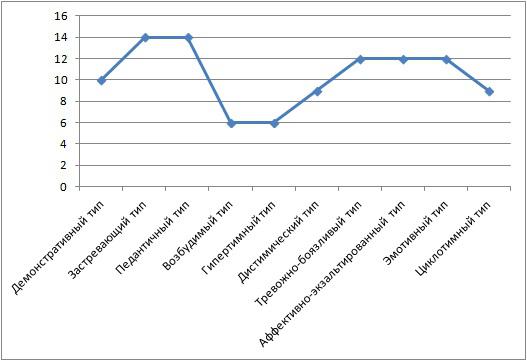 По некоторым источникам, признаком акцентуации считается величина, превосходящая 12 баллов. Другие же основания практического применения опросника указывают, что сумма баллов в диапазоне от 15 до 18 говорит лишь о тенденции к тому или иному типу акцентуации. И лишь в случае превышения 19 баллов личность является акцентуированной.Таким образом, вывод о степени выраженности акцентуации делается на основании следующих показателей по шкалам:0–12 – свойство не выражено;13–18 – средняя степень выраженности свойства (тенденция к тому или иному типу акцентуации личности);19–24 – признак акцентуации.Описание типов акцентуаций личности1. Демонстративный тип. Характеризуется повышенной способностью к вытеснению, демонстративностью поведения, живостью, подвижностью, легкостью в установлении контактов. Склонен к фантазерству, лживости и притворству, направленным на приукрашивание своей персоны, авантюризму, артистизму, к позерству. Им движет стремление к лидерству, потребность в признании, жажда постоянного внимания к своей персоне, жажда власти, похвалы; перспектива быть незамеченным отягощает его. Он демонстрирует высокую приспосабливаемость к людям, эмоциональную лабильность (легкую смену настроений) при отсутствии действительно глубоких чувств, склонность к интригам (при внешней мягкости манеры общения). Отмечается беспредельный эгоцентризм, жажда восхищения, сочувствия, почитания, удивления. Обычно похвала других в его присутствии вызывает у него особо неприятные ощущения, он этого не выносит. Стремление к компании обычно связано с потребностью ощутить себя лидером, занять исключительное положение. Самооценка сильно далека от объективности. Может раздражать своей самоуверенностью и высокими притязаниями, сам систематически провоцирует конфликты, но при этом активно защищается. Обладая патологической способностью к вытеснению, он может полностью забыть то, о чем он не желает знать. Это расковывает его во лжи. Обычно лжет с невинным лицом, поскольку то, о чем он говорит в данный момент, для него является правдой; по-видимому, внутренне он не осознает свою ложь или же осознает очень неглубоко, без заметных угрызений совести. Способен увлечь других неординарностью мышления и поступков. 2. Застревающий тип. Его характеризует умеренная общительность, занудливость, склонность к нравоучениям, неразговорчивость. Часто страдает от мнимой несправедливости по отношению к нему. В связи с этим проявляет настороженность и недоверчивость по отношению к людям, чувствителен к обидам и огорчениям, уязвим, подозрителен, отличается мстительностью, долго переживает происшедшее, не способен «легко отходить» от обид. Для него характерна заносчивость, часто выступает инициатором конфликтов. Самонадеянность, жесткость установок и взглядов, сильно развитое честолюбие часто приводят к настойчивому утверждению своих интересов, которые он отстаивает с особой энергичностью. Стремится добиться высоких показателей в любом деле, за которое берется, и проявляет большое упорство в достижении своих целей. Основной чертой является склонность к аффектам (правдолюбие, обидчивость, ревность, подозрительность), инертность в проявлении аффектов, в мышлении, в моторике. 3. Педантичный тип. Характеризуется ригидностью, инертностью психических процессов, тяжелостью на подъем, долгим переживанием травмирующих событий. В конфликты вступает редко, выступая скорее пассивной, чем активной стороной. В то же время очень сильно реагирует на любое проявление нарушения порядка. На службе ведет себя как бюрократ, предъявляя окружающим много формальных требований. Пунктуален, аккуратен, особое внимание уделяет чистоте и порядку, скрупулезен, добросовестен, склонен жестко следовать плану, в выполнении действий нетороплив, усидчив, ориентирован на высокое качество работы и особую аккуратность, склонен к частым самопроверкам, сомнениям в правильности выполненной работы, брюзжанию, формализму. С охотой уступает лидерство другим людям.4. Возбудимый тип. Недостаточная управляемость, ослабление контроля над влечениями и побуждениями сочетаются у людей такого типа с властью физиологических влечений. Ему характерна повышенная импульсивность, инстинктивность, грубость, занудство, угрюмость, гневливость, склонность к хамству и брани, к трениям и конфликтам, в которых сам и является активной, провоцирующей стороной. Раздражителен, вспыльчив, часто меняет место работы, неуживчив в коллективе. Отмечается низкая контактность в общении, замедленность вербальных и невербальных реакций, тяжеловесность поступков. Для него никакой труд не становится привлекательным, работает лишь по мере необходимости, проявляет такое же нежелание учиться. Равнодушен к будущему, целиком живет настоящим, желая извлечь из него массу развлечений. Повышенная импульсивность или возникающая реакция возбуждения гасятся с трудом и могут быть опасны для окружающих. Он может быть властным, выбирая для общения наиболее слабых.5. Гипертимический тип. Людей этого типа отличает большая подвижность, общительность, болтливость, выраженность жестов, мимики, пантомимики, чрезмерная самостоятельность, склонность к озорству, недостаток чувства дистанции в отношениях с другими. Часто спонтанно отклоняются от первоначальной темы в разговоре. Везде вносят много шума, любят компании сверстников, стремятся ими командовать. Они почти всегда имеют очень хорошее настроение, хорошее самочувствие, высокий жизненный тонус, нередко цветущий вид, хороший аппетит, здоровый сон, склонность к чревоугодию и иным радостям жизни. Это люди с повышенной самооценкой, веселые, легкомысленные, поверхностные и, вместе с тем, деловитые, изобретательные, блестящие собеседники; люди, умеющие развлекать других, энергичные, деятельные, инициативные. Большое стремление к самостоятельности может служить источником конфликтов. Им характерны вспышки гнева, раздражения, особенно когда они встречают сильное противодействие, терпят неудачу. Склонны к аморальным поступкам, повышенной раздражительности, прожектерству. Испытывают недостаточно серьезное отношение к своим обязанностям. Они трудно переносят условия жесткой дисциплины, монотонную деятельность, вынужденное одиночество.6. Дистимический тип. Люди этого типа отличаются серьезностью, даже подавленностью настроения, медлительностью, слабостью волевых усилий. Для них характерны пессимистическое отношение к будущему, заниженная самооценка, а также низкая контактность, немногословность в беседе, даже молчаливость. Такие люди являются домоседами, индивидуалистами; общества, шумной компании обычно избегают, ведут замкнутый образ жизни. Часто угрюмы, заторможены, склонны фиксироваться на теневых сторонах жизни. Они добросовестны, ценят тех, кто с ними дружит и готовы им подчиниться, располагают обостренным чувством справедливости, а также замедленностью мышления.7. Тревожный тип. Людям данного типа свойственны низкая контактность, минорное настроение, робость, пугливость, неуверенность в себе. Дети тревожного типа часто боятся темноты, животных, страшатся оставаться одни. Они сторонятся шумных и бойких сверстников, не любят чрезмерно шумных игр, испытывают чувство робости и застенчивости, тяжело переживают контрольные, экзамены, проверки. Часто стесняются отвечать перед классом. Охотно подчиняются опеке старших, нотации взрослых могут вызвать у них угрызения совести, чувство вины, слезы, отчаяние. У них рано формируется чувство долга, ответственности, высокие моральные и этические требования. Чувство собственной неполноценности стараются замаскировать в самоутверждении через те виды деятельности, где они могут в большей мере раскрыть свои способности. Свойственные им с детства обидчивость, чувствительность, застенчивость мешают сблизиться с теми, с кем хочется, особо слабым звеном является реакция на отношение к ним окружающих. Непереносимость насмешек, подозрения сопровождаются неумением постоять за себя, отстоять правду при несправедливых обвинениях. Редко вступают в конфликты с окружающими, играя в них в основном пассивную роль, в конфликтных ситуациях они ищут поддержки и опоры. Они обладают дружелюбием, самокритичностью, исполнительностью. Вследствие своей беззащитности нередко служат «козлами отпущения», мишенями для шуток.8. Циклотимный тип. Характеризуется сменой гипертимных и дистимных состояний. Им свойственны частые периодические смены настроения, а также зависимость от внешних событий. Радостные события вызывают у них картины гипертимии: жажда деятельности, повышенная говорливость, скачка идей; печальные – подавленность, замедленность реакций и мышления, так же часто меняется их манера общения с окружающими людьми. В подростковом возрасте можно обнаружить два варианта циклотимической акцентуации: типичные и лабильные циклоиды. Типичные циклоиды в детстве обычно производят впечатление гипертимных, но затем проявляется вялость, упадок сил, то, что раньше давалось легко, теперь требует непомерных усилий. Прежде шумные и бойкие, они становятся вялыми домоседами, наблюдается падение аппетита, бессонница или, наоборот, сонливость. На замечания реагируют раздражением, даже грубостью и гневом, в глубине души, однако, впадая при этом в уныние, глубокую депрессию, не исключены суицидальные попытки. Учатся неровно, случившиеся упущения наверстывают с трудом, порождают в себе отвращение к занятиям. У лабильных циклоидов фазы смены настроения обычно короче, чем у типичных циклоидов. «Плохие» дни отмечаются более насыщенными дурным настроением, чем вялостью. В период подъема выражены желания иметь друзей, быть в компании. Настроение влияет на самооценку.9. Экзальтированный тип. Яркая черта этого типа – способность восторгаться, восхищаться, а также – улыбчивость, ощущение счастья, радости, наслаждения. Эти чувства у них могут часто возникать по причине, которая у других не вызывает большого подъема, они легко приходят в восторг от радостных событий и в полное отчаяние – от печальных. Им свойственна высокая контактность, словоохотливость, влюбчивость. Такие люди часто спорят, но не доводят дела до открытых конфликтов. В конфликтных ситуациях они бывают как активной, так и пассивной стороной. Они привязаны к друзьям и близким, альтруистичны, имеют чувство сострадания, хороший вкус, проявляют яркость и искренность чувств. Могут быть паникерами, подвержены сиюминутным настроениям, порывисты, легко переходят от состояния восторга к состоянию печали, обладают лабильностью психики.10. Эмотивный тип. Этот тип родственен экзальтированному, но проявления его не столь бурны. Для них характерны эмоциональность, чувствительность, тревожность, болтливость, боязливость, глубокие реакции в области тонких чувств. Наиболее сильно выраженная черта – гуманность, сопереживание другим людям или животным, отзывчивость, мягкосердечность, сорадование чужим успехам. Они впечатлительны, слезливы, любые жизненные события воспринимают серьезнее, чем другие люди. Подростки остро реагируют на сцены из фильмов, где кому-либо угрожает опасность, такие сцены могут вызвать у них сильное потрясение, которое долго не забудется и может нарушить сон. Редко вступают в конфликты, обиды носят в себе, не «выплескиваются» наружу. Им свойственно обостренное чувство долга, исполнительность. Бережно относятся к природе, любят выращивать растения, ухаживать за животными.ПРИЛОЖЕНИЕ №5Уровень тревожности - тест Спилбергера-ХанинаФИ ___________________________________________Группа __________________Возраст  ________Дата ______________Баллы по каждой из шкал начисляются в соответствии с ключом.Ключ к методике:Подсчитывается общее количество баллов по каждой из шкал, показатели сравниваются с нормативными.- до 30 баллов – тревожность отсутствует;- от 31 до 44 баллов – умеренная тревожность;- 45 и более – выраженная тревожность.ПРИЛОЖЕНИЕ №6ТЕЗИС доклада по теме «Адаптационный период студентов в условиях проживания в общежитии»Автор: Богомоев Алексей, студент 1 курса  по специальности «Управление, эксплуатация и обслуживание многоквартирного дома» Руководитель: Павлова Христина Петровна, педагог-психолог ГБПОУ РС(Я) «Якутский коммунально-строительный техникум»Цель: сравнение и изучение адаптации студентов в условиях проживания в общежитии.Задачи: -  Сделать сравнительные диаграммы по контингентам, районам, успеваемости и правонарушениям студентов ЯКСТ, ЯКТиД и ЯККИ. - Исследовать адаптационный период студентов ЯКСТ в условиях проживания в общежитии.- Выявить трудности адаптационного периода.Объект исследования: адаптационный период студентов ЯКСТ. Предмет исследования: выявление особенностей адаптационного периода студентов ЯКСТ в условиях проживания в общежитии.Актуальность:Первые трудности для студента связаны с новыми условиями жизни, с первичной социализацией в сузе. Ведь вместе с присвоением статуса студента молодые люди сталкиваются с рядом трудностей: новая система обучения, взаимоотношения с однокурсниками и преподавателями, проблемы в социально-бытовом отношении, особенно в общежитиях, самостоятельная жизнь в городских условиях, недостаточное знание структур и принципов работы техникума и возможностей для самореализации в творчестве, спорте и общественной жизни.В общежитии ЯИПК проживают студенты  разных учебных заведений. Для сравнения мы взяли ЯКСТ, ЯКТиД и ЯККИ. Сделали сравнительные диаграммы по контингентам, районам, успеваемости и правонарушениям. Выбранным заведениям выделено по 80 мест. По контингенту выявлено, что все 80 студентов из малообеспеченной семьи, уделяется большое внимание сиротам и инвалидам, почти все проживают в общежитии. Представители малых народов Севера составляют 24 человека. Большое преимущество у студентов северных улусов, из них 84 человека заселены в общежитии. На втором месте вилюйская группа районов, что составляет 66 человек, из заречных улусов 59 и центральные районы - 30 человек.Успеваемость у студентов трех заведений почти на одном уровне, радует то, что отличники и хорошисты учебы составляют больше 50% от общего числа студентов. Это показывает, что в общежитии предоставлены все условия для подготовки самостоятельной работы, чтения книг.Количество правонарушений взято по актам администрации общежития. Из диаграммы видно, что студенты, проживающие в общежитии пропускают занятия. По 5-6 обучающихся регулярно не посещают учебные занятия. По 2-3 студента из каждого заведения систематически уходят без расписки. Табакокурение строго запрещается и это видно из таблицы. Употребление алкоголя тоже запрещается, но тем не менее случаи бывают и это грозит выселением из общежития.Определяющим воспитательным фактором в общежитии является в наличии благотворно влияющей среды, прежде всего, благоприятная психологическая атмосфера.Для того чтобы выявить, является ли общежитие для студентов вторым домом, было проведено исследование, в котором приняли участие 76 студентов ЯКСТ,проживающих в общежитии. На вопрос: «Трудно ли Вам далось первое время пребывания вдали от дома», - 70% опрошенных ответили, что «трудно», а 30% ответили: «трудно, но я быстро ко всему приспосабливаюсь». То есть начальный период пребывания в общежитии для всех является тяжелым. В комнатах студенты живут  с юношами и девушками с разных улусов. 80% студентов ответили, что у них с соседями по комнате очень хорошие приятельские отношения, 18% отметили просто хорошие отношения, и лишь 2% пришлось на тех, кому безразлична жизнь людей, с которыми они живут. Легко нашли контакт с соседями по комнате 65% опрошенных, 33% ответили «по-разному» и все те же 2% ответили - «трудно».На вопрос об устойчивых привычках 90% опрошенных респондентов отметили лишь негативные привычки своих соседей, 10% не помнят никаких привычек своих соседей.На самый главный вопрос - «Возникают ли у Вас с людьми, которыми вы рядом живете, конфликты», - 52% опрошенных респондентов ответили -«да», и  48% отметили, что «нет». Путем компромисса конфликты решает 25% опрошенных студентов, путем сотрудничества - 47%. С помощью приспособления – разрешают противоречия 20%, а средствами уклонения – 7% респондентов.Свой быт в комнате 82% опрошенных студентов организует совместно, а 18% - каждый самостоятельно. Распределение обязанностей у 49% студентов - соседей происходит практически по принуждению, у 45% - по желанию, у 6% - по интересам.Относительно внутриличностных изменений, произошедших с начала проживания в общежитии, 85% студентов отметили, что изменения у них произошли, а 15% студентов сказали, что не произошли. Из 85% студентов, у кого произошли изменения по части личностных характеристик, 54% отметили их улучшение, 31% отметили, что изменения произошли в плохую сторону. В целом жизнь в общежитии повлияла на 95% опрошенных. 22% опрошенных считают, что проживание в общежитии на студента влияет отрицательно, 32% предложили свой вариант влияния проживания на студента, и наконец, 45% студентов ответили, что проживание в общежитии на студента влияет положительно. И в последней части анкеты на вопросы о правилах внутреннего распорядка, нормах, установленных в общежитии, 100% студентов ответили, что они ознакомлены с ними полностью. Согласны с ними 42% опрошенных респондентов, не согласны - 47%, и отчасти согласны - 11%. 35% студентов хотели бы улучшения социально - бытовых условий, 5% студентов хотели бы улучшения проведения досуга в общежитии. А на вопрос: «Хотели бы Вы переехать в другое место жительства при возможности», - 80% респондентов ответили - «да», а - 20% «нет». Из данного исследования можно сделать небольшой вывод, что большинство студентов хоть и хотели бы переехать из общежития в другое место жительства, но все равно считают, что жизнь в общежитии в целом влияет на студента, на его личностные характеристики и дает какой-то положительный опыт в разрешении конфликтных ситуаций. Мы знаем также, что период адаптации может на первых порах обусловить и сравнительно низкую успеваемость, а также возникновение ряда трудностей студентов, таких как:- отрицательные переживания, связанные с уходом из школьного коллектива;- неумение регулировать поведение, усугубляемое отсутствием контроля со стороны родителей;- отсутствием навыков самостоятельной работы;- неумение конспектировать, писать лекции, работать с книгой;- поиск оптимального режима труда и отдыха в новых условиях;- налаживание быта самообслуживания при переходе из домашних условий в условия общежития.ФОТОГАЛЕРЕЯСодержание работыСрокиСрокиОтветственныеОтветственныеI. Аналитико-диагностическое направлениеI. Аналитико-диагностическое направлениеI. Аналитико-диагностическое направлениеI. Аналитико-диагностическое направлениеI. Аналитико-диагностическое направлениеИзучение личных делобучающихсяАнкетированиеобучающихсяСоставление социального паспорта групп нового набораОпределение мотивации обученияВыявление разносторонних интересов, коммуникативных навыковОпределение степени установки на ЗОЖавгуст сентябрьв течение годаавгуст сентябрьв течение годаКураторы, педагог-психолог, социальный педагог, преподаватели, мастера производственного обучения, преподаватель ОБЖКураторы, педагог-психолог, социальный педагог, преподаватели, мастера производственного обучения, преподаватель ОБЖII. Организация учебного процессаII. Организация учебного процессаII. Организация учебного процессаII. Организация учебного процессаII. Организация учебного процессаВзаимодействие с педагогами-предметниками с целью изучения особенностей социально-психологическойадаптации к специфике учебных предметов:в течение годав течение годаМетодисты, преподаватели,Методисты, преподаватели,а) научная организация труда (НОТ); б) изучение расписания занятий;в) посещение учебных занятий;г) анализ срезовых контрольных работ; д) анализ объема домашнего заданияКураторыКураторыIII. Организация воспитательной деятельностиIII. Организация воспитательной деятельностиIII. Организация воспитательной деятельностиIII. Организация воспитательной деятельностиIII. Организация воспитательной деятельностиВовлечение обучающихся в деятельность секций, кружков,клубовФормирование и развитиедуховно-нравственных ценностейФормирование правовых знанийВоспитание гражданина, патриота своейРодиныФормирование навыковЗОЖФормирование эстетических ценностейПривитие трудовыхнавыковУчастие в мероприятиях в рамках предметной недели по профессиям испециальностямУчастие в общетехникумовских и городских мероприятияхВовлечение обучающихся в деятельность секций, кружков,клубовФормирование и развитиедуховно-нравственных ценностейФормирование правовых знанийВоспитание гражданина, патриота своейРодиныФормирование навыковЗОЖФормирование эстетических ценностейПривитие трудовыхнавыковУчастие в мероприятиях в рамках предметной недели по профессиям испециальностямУчастие в общетехникумовских и городских мероприятияхсентябрьв течение годасентябрьв течение годаЗаместитель директора по УВР,Руководители отделов, руководители секций, кружков, клубов председатели ЦМК,преподаватель ОБЖ, кураторыIV. Привлечение органов студенческого актива к адаптации первокурсников групп нового набораIV. Привлечение органов студенческого актива к адаптации первокурсников групп нового набораIV. Привлечение органов студенческого актива к адаптации первокурсников групп нового набораIV. Привлечение органов студенческого актива к адаптации первокурсников групп нового набораIV. Привлечение органов студенческого актива к адаптации первокурсников групп нового набораУчастие в работе актива группы, Совета общежитияУчастие в работе актива группы, Совета общежитияв течениегодав течениегодаСтуденческий советV. Организация информационного обеспечения первокурсников групп нового набораV. Организация информационного обеспечения первокурсников групп нового набораV. Организация информационного обеспечения первокурсников групп нового набораV. Организация информационного обеспечения первокурсников групп нового набораV. Организация информационного обеспечения первокурсников групп нового набора1. Собрания актива группы1. Собрания актива группыв течение годав течение года2. Обновление информации на сайте техникума2. Обновление информации на сайте техникума3.	Оформление информационных стендов3.	Оформление информационных стендов4.	Выпуск информационных бюллетеней к классным часам, памяток и т.д.4.	Выпуск информационных бюллетеней к классным часам, памяток и т.д.VI. Взаимодействие с родителямиVI. Взаимодействие с родителямиVI. Взаимодействие с родителямиVI. Взаимодействие с родителямиVI. Взаимодействие с родителямиРодительские собрания (групповые, общетехникумовские)Индивидуальные консультацииРодительские собрания (групповые, общетехникумовские)Индивидуальные консультациив течение годав течение годаЗаместитель директора по УР, ВР, социальный педагог, педагог-психологVII. Организационные мероприятия по адаптации обучающихся к новым жилищно-бытовым условиям проживания в общежитии и в частном сектореVII. Организационные мероприятия по адаптации обучающихся к новым жилищно-бытовым условиям проживания в общежитии и в частном сектореVII. Организационные мероприятия по адаптации обучающихся к новым жилищно-бытовым условиям проживания в общежитии и в частном сектореVII. Организационные мероприятия по адаптации обучающихся к новым жилищно-бытовым условиям проживания в общежитии и в частном сектореVII. Организационные мероприятия по адаптации обучающихся к новым жилищно-бытовым условиям проживания в общежитии и в частном секторе1. Заселение в общежитие1. Заселение в общежитиеавгуставгустКомендант общежития,2. Размещение в частном секторе2. Размещение в частном секторесентябрьсентябрьВоспитатели общежития3. Контроль соблюдения правил проживания в3. Контроль соблюдения правил проживания вв течениев течениесоциальный педагог, кураторыобщежитии (частном секторе)общежитии (частном секторе)годагодаVIII. Социально-психологическое сопровождение обучающихся, родителейVIII. Социально-психологическое сопровождение обучающихся, родителейVIII. Социально-психологическое сопровождение обучающихся, родителейVIII. Социально-психологическое сопровождение обучающихся, родителейVIII. Социально-психологическое сопровождение обучающихся, родителейИндивидуальные консультации психолога, социального педагога, медицинского работника для родителей и первокурсниковБеседы, тренинги в группахБеседы с врачами-специалистами: психиатром, врачом - наркологом, гинекологом; инспекторомПДН, участковым уполномоченным полицииИндивидуальные консультации психолога, социального педагога, медицинского работника для родителей и первокурсниковБеседы, тренинги в группахБеседы с врачами-специалистами: психиатром, врачом - наркологом, гинекологом; инспекторомПДН, участковым уполномоченным полициив течение годав течение годаЗаместитель директора по УР, ВР,педагог-психолог, социальный педагог, врачи-специалисты, инспектор ПДН, участковыйуполномоченный полицииIX. Контроль реализации Программы адаптации первокурсников групп нового набораIX. Контроль реализации Программы адаптации первокурсников групп нового набораIX. Контроль реализации Программы адаптации первокурсников групп нового набораIX. Контроль реализации Программы адаптации первокурсников групп нового набораIX. Контроль реализации Программы адаптации первокурсников групп нового набораАнализ выполнения планов работыАнализ эффективности реализованных мероприятийАнализ выполнения планов работыАнализ эффективности реализованных мероприятийв течение годав течение годаЗаместитель директора по УР, ВРПовышение квалификации педагога-психолога Повышение квалификации педагога-психолога Повышение квалификации педагога-психолога 1«Взаимодействие органов государственной власти, местного самоуправления и государственных учреждений по вопросам защиты прав детей»2018ЗадачиМеханизм решения задачМеханизм решения задачМеханизм решения задачОтветственные1. Психологическая адаптация (мое Я)1. Психологическая адаптация (мое Я)1. Психологическая адаптация (мое Я)1. Психологическая адаптация (мое Я)1. Психологическая адаптация (мое Я)Помочь студентам раскрыть своеобразие своей личностиВоспитывать потребность в самопознании и самооценкеДиагностировать состояние здоровья обучающихся, их индивидуальные особенностиПсиходиагностика, анкеты, тесты, беседы, деловые игрыЗнакомство с рациональными способами освоения различных предметов, дисциплинИндивидуальная работа с обучающимися:обсуждение  индивидуальныхтрудностей;выработка позитивного отношения к временным неудачамПсиходиагностика, анкеты, тесты, беседы, деловые игрыЗнакомство с рациональными способами освоения различных предметов, дисциплинИндивидуальная работа с обучающимися:обсуждение  индивидуальныхтрудностей;выработка позитивного отношения к временным неудачамПсиходиагностика, анкеты, тесты, беседы, деловые игрыЗнакомство с рациональными способами освоения различных предметов, дисциплинИндивидуальная работа с обучающимися:обсуждение  индивидуальныхтрудностей;выработка позитивного отношения к временным неудачамЗам.	директора	по УР, ВР,педагог-психолог, соц. педагог,кураторы, преподаватели, мастера производственного обучения, преподавателифизической культуры, воспитатели общежития, медицинский работник2. Социальная адаптация (Я и коллектив, Я и социум)2. Социальная адаптация (Я и коллектив, Я и социум)2. Социальная адаптация (Я и коллектив, Я и социум)2. Социальная адаптация (Я и коллектив, Я и социум)2. Социальная адаптация (Я и коллектив, Я и социум)Помочь раскрыть каждому студенту своеобразие и богатство своей личностиСпособствоватьсплочению коллективаПоддерживать и развивать инициативу у обучающихсяСпособствовать адаптации обучающихся к жизни в общежитииСоздавать положительный эмоциональный фон для взаимопонимания с родителямиПомочь раскрыть каждому студенту своеобразие и богатство своей личностиСпособствоватьсплочению коллективаПоддерживать и развивать инициативу у обучающихсяСпособствовать адаптации обучающихся к жизни в общежитииСоздавать положительный эмоциональный фон для взаимопонимания с родителямиЗнакомство с работой кружков, секцийВыборы активагруппыВовлечение обучающихся в систему дополнительного образования, общественную жизнь техникума, общежитияСоздание информационного пространства (стенда, новостных баннеров на сайте техникума), освещающего жизнедеятельность техникума и группыГрупповые и общетехникумовские родительские собрания, индивидуальная работа с родителямиЗам.	директора	по УР, ВР, педагог-психолог, соц. педагог, кураторы, мастера производственного обучения,преподаватели физической культуры, воспитатели, родителиЗам.	директора	по УР, ВР, педагог-психолог, соц. педагог, кураторы, мастера производственного обучения,преподаватели физической культуры, воспитатели, родители3. Педагогическая адаптация (Я и учебное заведение, Я и учеба)3. Педагогическая адаптация (Я и учебное заведение, Я и учеба)3. Педагогическая адаптация (Я и учебное заведение, Я и учеба)3. Педагогическая адаптация (Я и учебное заведение, Я и учеба)3. Педагогическая адаптация (Я и учебное заведение, Я и учеба)Выявить уровень правовой культуры, познакомить с нормативно-правовымидокументами образовательного учрежденияПровести вводный инструктаж по ТБОпределитьстепеньсформированности у обучающихся общеучебных умений и навыков 4.Определить количество обучающихся, занимающихся всистеме дополнительного образованияВыявить уровень адаптации обучающихся к учебной нагрузкеВыявить уровень мотивации к учебной деятельностиВзаимодействовать с преподавателями-предметниками с целью изучения особенностей адаптации к ним обучающихся и специфики адаптации каждого педагога к группам нового набораОбеспечить соблюдение санитарно-гигиенических условий в образовательном учрежденииСпособствовать выработке сознания обучающихся на необходимость ведения здорового образа жизниЗнакомство с Уставом образовательного учреждения, правилами внутреннего распорядка, правилами проживания в общежитии и др.Беседы,наблюденияИзучение расписания занятий, проведение входной диагностики по предметамВовлечение	обучающихся в систему дополнительного образованияРекомендации педагогов- предметников по научной организации трудаПроведение психологическойдиагностики с обучающимисяПроведение индивидуальных консультаций собучающимися, педагогами, родителямиВыявление условий освещенности учебных аудиторий, качество ежедневных и генеральных уборокПроведение профилактическихмероприятий, организация здорового питанияЗнакомство с Уставом образовательного учреждения, правилами внутреннего распорядка, правилами проживания в общежитии и др.Беседы,наблюденияИзучение расписания занятий, проведение входной диагностики по предметамВовлечение	обучающихся в систему дополнительного образованияРекомендации педагогов- предметников по научной организации трудаПроведение психологическойдиагностики с обучающимисяПроведение индивидуальных консультаций собучающимися, педагогами, родителямиВыявление условий освещенности учебных аудиторий, качество ежедневных и генеральных уборокПроведение профилактическихмероприятий, организация здорового питанияЗнакомство с Уставом образовательного учреждения, правилами внутреннего распорядка, правилами проживания в общежитии и др.Беседы,наблюденияИзучение расписания занятий, проведение входной диагностики по предметамВовлечение	обучающихся в систему дополнительного образованияРекомендации педагогов- предметников по научной организации трудаПроведение психологическойдиагностики с обучающимисяПроведение индивидуальных консультаций собучающимися, педагогами, родителямиВыявление условий освещенности учебных аудиторий, качество ежедневных и генеральных уборокПроведение профилактическихмероприятий, организация здорового питанияЗаместители директора по УР,ВР, педагог-психолог,  преподаватели,кураторы, комендант, воспитатели общежития, родители4. Профессиональная адаптация (Я и моя профессия)4. Профессиональная адаптация (Я и моя профессия)4. Профессиональная адаптация (Я и моя профессия)4. Профессиональная адаптация (Я и моя профессия)4. Профессиональная адаптация (Я и моя профессия)Способствовать развитию профессионального самоопределения, формировать качества конкурентоспособного специалистаПроведение мероприятий врамках предметной недели попрофессиям испециальностям групп новогонабораАнкетирование, беседыПроведение мероприятий врамках предметной недели попрофессиям испециальностям групп новогонабораАнкетирование, беседыПроведение мероприятий врамках предметной недели попрофессиям испециальностям групп новогонабораАнкетирование, беседыЗаместительдиректора по УР, методисты,преподаватели спец.дисциплинРезультатыОсвоенные общие компетенцииОсновные показатели оценкирезультатаФормы и методыконтроляОК 1Понимать сущность и социальную значимость своей будущей профессии, проявлять к ней устойчивый интерес.Понимает	сущность	и социальную значимость своей специальности, позволяющей осуществить		успешнуюпрофессиональную карьеруИнтерпретация результатов наблюдений	за обучающимися в процессе освоения УП и внеурочнойдеятельностиОК 2Организовывать собственную деятельность, выбирать типовые методы и способы выполнения профессиональных задач,оценивать их эффективность и качествоОрганизовывает собственную деятельность с применением методов и способов решения в ходе	выполненияпрофессиональных задачОценка результативности работы обучающегося при выполнении различных видов деятельностиОК 3Принимать решения в стандартных и нестандартных ситуациях и нести за них ответственность.Принимает	решения	в стандартных и нестандартных ситуациях через сопоставление профессиональных      планов    ссостоянием здоровья, образовательным потенциалом,личностными особенностямиОценка результативности работы обучающегося при выполнении различных видов деятельностиОК 4 Осуществлять поиск и использование информации, необходимой для эффективного выполнения профессиональныхзадач, профессионального и личностного развития.Осуществляет	поиск	и использование информации, необходимой для эффективного профессионального		и личностного развитияОценка эффективности работы с источниками информацииОК 5 Использовать информационно- коммуникационные технологии в профессиональной деятельностиИспользует информационно- коммуникативные технологии в учебно-производственной деятельностиОценка эффективности работы обучающегося с прикладным программным обеспечениемОК 6 Работать в коллективе и в команде, эффективно общаться с коллегами, руководством, потребителями.Использует	технологии эффективного общения с обучающимися, преподавателями, мастерами производственного обученияИнтерпретация результатов наблюдений	за обучающимися в процессе учебной и внеурочной деятельностиОК 7 Брать на себя ответственность за работу членов команды (подчиненных), результат выполнения заданий.Берет на себя ответственность за результат выполнения заданийИнтерпретация результатов участия	в аудиторной и внеаудиторной деятельностиОК 8 Самостоятельно определять задачи профессионального и личностного развития, заниматься  амообразованием, осознанно планировать повышение квалификации.Самостоятельно 	определяет задачи профессионального и личностного развития, осознанно планировать	повышение квалификацииИнтерпретация результатов участия в дискуссиях по планированию  профессиональной карьеры и повышению квалификацииОК 9 Ориентироваться в условиях частой смены технологий в профессиональной деятельности.Проектирует профессиональную карьеру с учетом инноваций в профессиональной деятельностиИнтерпретация результатов участия в дискуссиях, семинарах	по производственной тематике и	профессиональной карьере№Наименование Период (дата проведения)Место проведенияУчастники Ответственные Информационное сопровождениеИнформационное сопровождениеИнформационное сопровождениеИнформационное сопровождениеИнформационное сопровождениеИнформационное сопровождение1.1.1.2.1.3.Ведение на сайте странички психолога, информирование о телефонах доверия. Оформление тематических стендов.Организация экскурсии по акции «Следуй за мной в библиотеку»Проведение конкурсов стенгазет «Моя будущая профессия» С 03.09 по 30.09.19 г.С 09.09 по 21.09.2019 г.27.09.19 г.ЯКСТНациональнаябиблиотека РС (Я)ЯКСТ Все студентыПавлова Х.П.,Педагог-психологТурнина И.М. педагог-организаторКураторы 1-х курсовЮзвик В.А.Социальный педагогМыреева Г.А.Библиотекарь Кураторы 1-х курсов Организация учебного процессаОрганизация учебного процессаОрганизация учебного процессаОрганизация учебного процессаОрганизация учебного процессаОрганизация учебного процесса2.1.Индивидуальная работа со студентами, педагогами, родителями по вопросам адаптации в техникуме (по отдельному плану со сроками)С 02 сентября по 02 октября 2019 г.ЯКСТВсе студентыПавлова Х.П.Педагог-психологЮзвик В.А.Социальный педагогТурнина И.М.Педагог-организаторОрганизация воспитательной деятельностиОрганизация воспитательной деятельностиОрганизация воспитательной деятельностиОрганизация воспитательной деятельностиОрганизация воспитательной деятельностиОрганизация воспитательной деятельности3.1.3.2.3.3.3.4.Взаимодействие с отделом опеки и попечительства.Взаимодействие с комиссией по делам несовершеннолетних, уточнение информации по сиротам.Взаимодействие с центром социально-психологического сопровождения молодежи и семьи.Взаимодействие с МВД России «Якутское» по            РС (Я) по вопросам сверки на наличие правонарушений и судимости у первокурсниковДо 20.09. 2019 г. с 03.09.19г до 20.09.19г.с 03.09.19г до 25.09.19г с 03.09.19г до 25.09.19г Стадухина 83/2;Проспект Ленина 15, каб.109.Сироты 1 курсаЮзвик В.А. Социальный педагог Юзвик В.А. Социальный педагог Павлова Х.П.Педагог-психологТурнина И.М.Педагог-организаторСоциально-психологическое сопровождениеСоциально-психологическое сопровождениеСоциально-психологическое сопровождениеСоциально-психологическое сопровождениеСоциально-психологическое сопровождениеСоциально-психологическое сопровождение4.1.4.2.4.3.4.4.4.5.4.6.4.7.Проведение тестирования «Состояние здоровья» (на тревожность)Диагностика мотивации личности Определение профессиональных склонностей и обработка результатов, выявление группы риска.Проведение мероприятий на сплочение коллектива.Организация рейдов в общежитие и места проживания несовершеннолетних.Составление социально-психологического паспорта групп.Определение группы-риска.Проведение  по плану педагога-психологаПредоставление плана работы до 06.09.19г.с 03.09.19г до 02.10.19 г.ЯКСТСтуденты 1 курса, студенты дети-сироты, несовершеннолетниеПавлова Х.П.Педагог-психологКураторы группПавлова Х.П.Педагог-психологПавлова Х.П.Педагог-психологПавлова Х.П.Педагог-психологКураторы группПавлова Х.П.Педагог-психологЮзвик В.А.Социальный педагогКураторы группПавлова Х.П.Педагог-психологЮзвик В.А.Социальный педагогКураторы групп4.8.Проведение классного часа по  теме: «Я стал студентом»11 сентября 2019г. ЯКСТСтуденты дети-сироты несовершеннолетние 1 курса Павлова Х.П.Педагог-психологКураторы групп 1 курса 4.9.Проведение тренинга на сплочение коллектива, уверенность в себе.По отдельному плану педагога-психологаЯКСТСтуденты  1 курса Павлова Х.П. Педагог-психологКураторы групп 1 курса 4.10.Проведение родительского собрания по учебным группам  по отдельному плану педагога-психолога, социального педагогаПланы с указанием графика предоставить до 10.09.19г.ЯКСТПавлова Х.П. Педагог-психологЮзвик В.А.Социальный педагогКураторыПривлечение студенческого самоуправленияПривлечение студенческого самоуправленияПривлечение студенческого самоуправленияПривлечение студенческого самоуправленияПривлечение студенческого самоуправленияПривлечение студенческого самоуправления5.1.5.2.5.3.5.4.Проведение групповой консультации на сплочение нового состава студенческого самоуправления.Формирование нового состава студенческого самоуправленияПроведение физкультурно-спортивных и культурно-массовых мероприятий.Проведение Дня первокурсника «Посвящение в студенты»С 13.09. 2019г.09.09.19 г.Во время Месячника11.10.19 г.ЯКСТСтуденты 1 курса Павлова Х.П.Педагог-психологЮзвик В.А.Социальный педагогТурнина И.М.Педагог-организаторТурнина И.М.Педагог-организаторКуприянова Д.А.Преп-ль физкультурыТурнина И.М.Педагог-организаторКураторы Организация жилищно-бытовых условий в общежитииОрганизация жилищно-бытовых условий в общежитииОрганизация жилищно-бытовых условий в общежитииОрганизация жилищно-бытовых условий в общежитииОрганизация жилищно-бытовых условий в общежитииОрганизация жилищно-бытовых условий в общежитии6.1.6.2.6.3.Проведение бесед. Совместная работа с педагогом-психологом общежития.Формирование совета самоуправления общежития.Составление базы данных студентов по категориям.С 23 и 27 сентября 2019г.20.09.19 г.Срок исполнения – 02.10.18 г.ОбщежитиеСтуденты 1 курса дети –сироты, несовершеннолетниеПавлова Х.П. Педагог-психолог,Психолог общежития.Турнина И.М.Педагог-организаторПавлова Х.П.Педагог-психологЮзвик В.А.Социальный педагогСоставление базы данных студентов по категориямСоставление базы данных студентов по категориямСоставление базы данных студентов по категориямСоставление базы данных студентов по категориямСоставление базы данных студентов по категориямСоставление базы данных студентов по категориям7.1.Несовершеннолетние с 03.09.19г до 09.09.2019г.Павлова Х.П. Педагог-психологЮзвик В.А.Социальный педагог7.2.Сироты с 03.09.19г до 09.09.2019г.Павлова Х.П. Педагог-психологЮзвик В.А.Социальный педагог7.3.Инвалиды с 03.09.19г до 09.09.2019г.Павлова Х.П. Педагог-психологЮзвик В.А.Социальный педагог7.4.Состоящие на учете (КДН, ИДН)с 03.09.19г до 09.09.2019г.Павлова Х.П. Педагог-психологЮзвик В.А.Социальный педагог7.5.«Группа риска»с 03.09.19г до 09.09.2019г.Павлова Х.П. Педагог-психологЮзвик В.А.Социальный педагог7.6.Имеющих судимостьс 03.09.19г до 09.09.2019г.Павлова Х.П. Педагог-психологЮзвик В.А.Социальный педагог7.7.Количество,  заселенных в общежитиес 03.09.19г до 09.09.2019г.Турнина И.М.Педагог-организатор7.8.Количество,  нуждающихся в общежитиис 03.09.19г до 09.09.2019г.Турнина И.М.Педагог-организатор7.9.Представители МНСс 03.09.19г до 09.09.2019г.Юзвик В.А.Социальный педагогНеуверенное
поведение Агрессивное
поведение Уверенное
поведение Как действующее лицоКак действующее лицоКак действующее лицоУщемляет свои интересы
Испытывает чувство душевной боли и беспокойстваУщемляет интересы других
Выражает свои чувства, ущемляя чувства другихДоволен собой
Выражает свои чувства
Испытывает чувство удовлетворенияИспытывает чувства неловкости и недовольства собой
Дает возможность другим решать за себя
Не достигает желаемой целиРешает за других.
Достигает желаемой цели, ущемляя интересы другихМожет достичь желаемой цели
Делает выбор для себяКак лицо, по отношению к которому поведение направленоКак лицо, по отношению к которому поведение направленоКак лицо, по отношению к которому поведение направленоИспытывает чувства вины и гневаИспытывает чувства обиды и униженияИспытывает чувство удовлетворения№ДаНет№ДаНет№ДаНет№ДаНет№ДаНет№ДаНет№ДаНет№ДаНетСуммаБалл11223344556677821324354657687931425364758698041526374859708151627384960718261728395061728371829405162738481930415263748592031425364758610213243546576871122334455667788№ДаНет№ДаНет№ДаНет№ДаНет№ДаНет№ДаНет№ДаНет№ДаНетСуммаБаллТипСложить (+)Вычесть (–)Акцентуации характераАкцентуации характераАкцентуации характера1. Демонстративность, истероидность ×2 (получившееся значение шкалы умножить на 2)7, 19, 22, 29, 41, 44, 63, 66, 73, 85, 88512. Застревание, ригидность ×22, 15, 24, 34, 37, 56, 68, 78, 8112, 46, 593. Педантичность ×24, 14, 17, 26, 39, 48, 58, 61, 70, 80, 83364. Неуравновешенность, возбудимость ×38, 20, 30, 42, 52, 64, 74, 86НетАкцентуации темпераментаАкцентуации темпераментаАкцентуации темперамента5. Гипертимность ×31, 11, 23, 33, 45, 55, 67, 77Нет6. Дистимичность ×39, 21, 43, 75, 8731, 53, 657. Тревожность, боязливость ×316, 27, 38, 49, 60, 71, 8258. Циклотимичность ×36, 18, 28, 40, 50, 62, 72, 84Нет9. Аффективность, экзальтированность ×610, 32, 54, 76Нет10. Эмотивность, лабильность ×33, 13, 35, 47, 57, 69, 7925Инструкция к тесту ситуативной тревожности: Прочитайте внимательно каждое из приведенных предложений и зачеркните соответствующую цифру справа в зависимости от того, как вы себя чувствуете в данный момент.  Над вопросами долго не задумывайтесь. Обычно первый ответ, который приходит в голову,  является наиболее правильным, адекватным Вашему состоянию.Таблица 1Бланк ответов по шкале ситуативной (реактивной) тревожности Инструкция к тесту личностной тревожности:Прочитайте внимательно каждое из приведенных ниже предложений. Зачеркните цифру в соответствующей графе справа, в зависимости от того, как вы себя обычно чувствуете. Над вопросами долго не задумывайтесь, так как правильных и неправильных ответов нет.Таблица 2Бланк ответов по шкале личностной тревожностиШкала ситуативной тревожностиШкала ситуативной тревожностиШкала личностной тревожностиШкала личностной тревожностиНомер сужденияБаллы за ответыНомер сужденияБаллы за ответы14 3 2 114 3 2 124 3 2 121 2 3 431 2 3 434 3 2 141 2 3 441 2 3 454 3 2 151 2 3 461 2 3 464 3 2 171 2 3 474 3 2 184 3 2 181 2 3 491 2 3 491 2 3 4104 3 2 1104 3 2 1114 3 2 1111 2 3 4121 2 3 4121 2 3 4131 2 3 4131 2 3 4141 2 3 4141 2 3 4154 3 2 1151 2 3 4164 3 2 1164 3 2 1171 2 3 4171 2 3 4181 2 3 4181 2 3 4194 3 2 1194 3 2 1204 3 2 1201 2 3 4